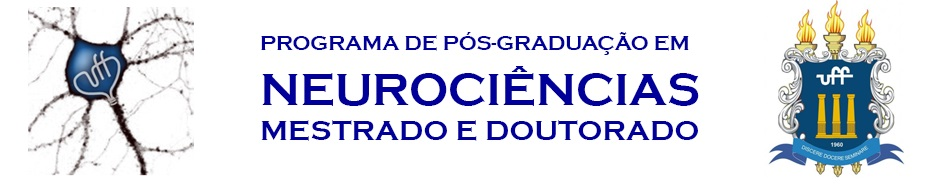 COMPOSIÇÃO DE BANCAS DE AVALIAÇÃOBANCA DE DISSERTAÇÃO DE MESTRADO- 1 membro externo- 2 membros internosO revisor é o suplente e não faz parte da banca (apenas tem direito a uma declaração)BANCA DE TESE DE DOUTORADO- NO MÍNIMO 2 membros externos- 1 revisor  (membro da banca)- Orientador (membro da banca)- 1 membro Interno - 1 suplente interno- 1 suplente externo (importante no caso da banca ser composta por apenas 2 membros externos)BANCA DE EXAME DE QUALIFICAÇÃO3 membros (internos ou externos) + 1 suplente (interno)BANCA DE PROJETO DE TESE- 1 membro externo (+ 1 suplente externo)- 2 membros internos (+ 1 suplente interno)